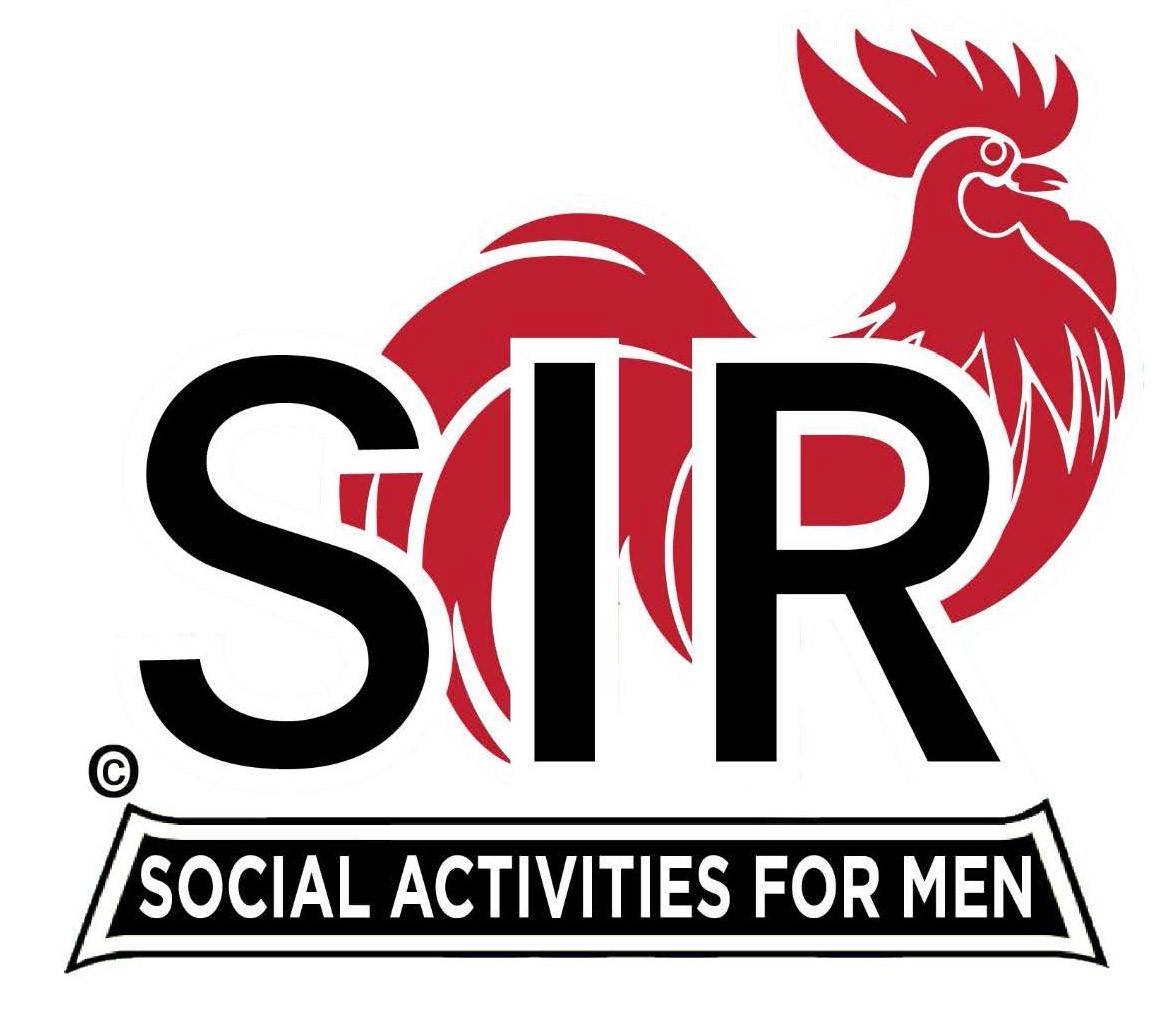 Las Trampas Branch 116Luncheon Meeting AgendaAugust 21, 2023, 10:30 AM 10:30   	             Check – In 		Greeters at the door – Paul Ramacciotti, Joe Datzman		Treasurer Table – Jeff Johnson, Al Satake, Charlie Guthrie 		Name Tags Table – Michael Schneider		Raffle Table – Ben Bryce, Bob Huck11:25 		Five Minute Call  11:30		Call to order: 		Pledge of Allegiance – Big Sir		Chaplain – Terry ShermanSunshine Update – Dennis Snarr, Roger CraigStory Teller – Fred Schaefer11:40 		Directors/Officers Slate – Fred Wachowicz		Welcome Guests –?                        New Members – Andy Richman (Don Schroeder)12:00		Lunch Served12:20 		Activity Chairs Report – Mike Ward12:30 		Introduce Speaker – Alan Pope  1:05		Speaker Thank You – Big Sir  1:10		Raffle Drawing – Ben BryceBirthday Boys (July) – Little Sir Sing Happy Birthday – Music – Paul King, Dave Williams  1:20 		Sing “God Bless America” – Paul King, Dave Williams  1:25 		Closing Remarks / Adjourn – Big Sir